附件2：国务院疫情防控行程卡申领指南方法一一、微信扫描“国务院客户端”小程序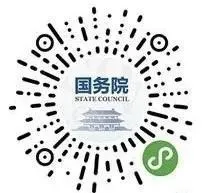 二、点击进入“防疫行程卡”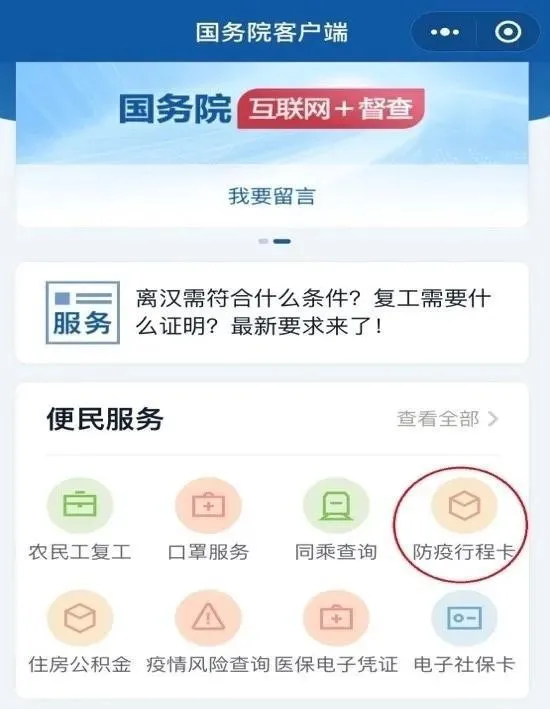 方法二一、在手机端登录微信。二、点击下端“发现”，点击“小程序”，在搜索栏输入“国家政务服务平台”，点击进入“防疫行程卡”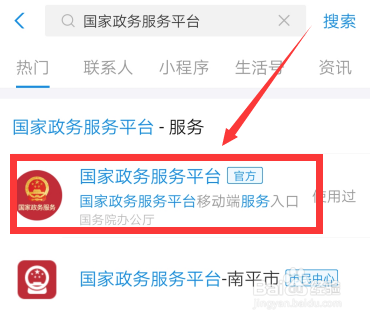 三、输入手机号、验证码、同意授权，然后点击查询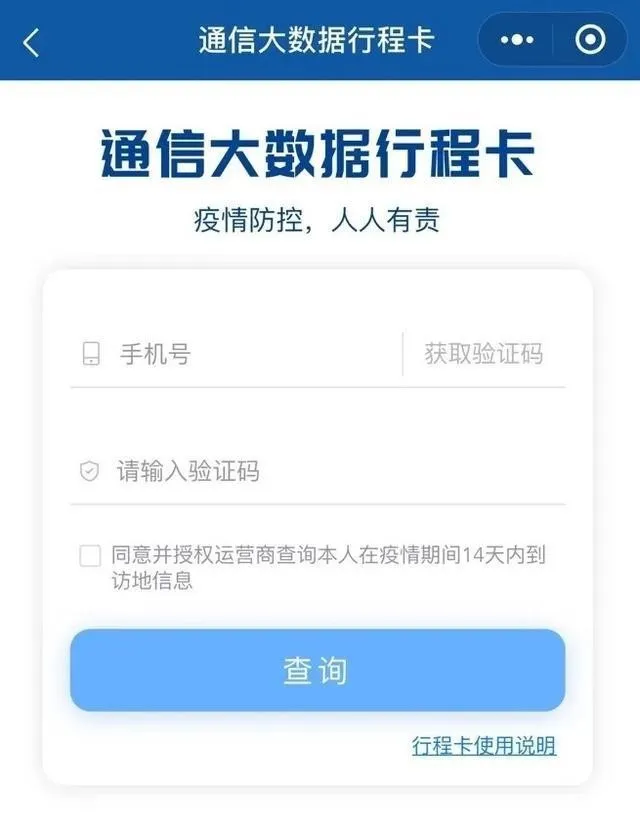 四、行程卡保存打印查询结果显示考生前14天内到访的国家（地区）与停留4小时以上的国内城市。注：更新时间必须为2021年6月29日。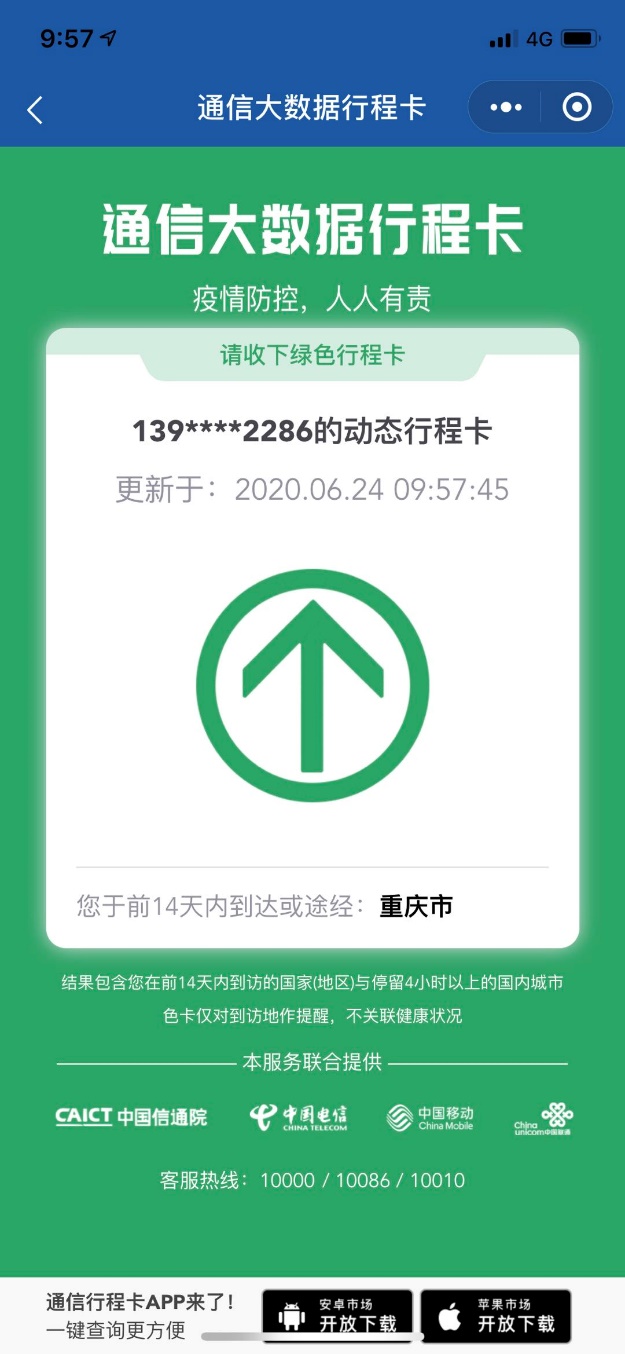 